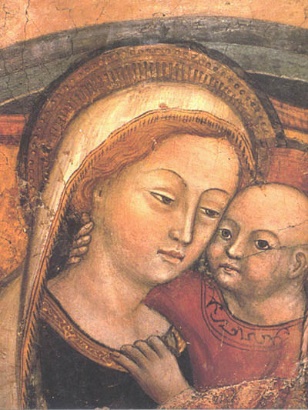 MONDAY GROUPMeetings take place at 7.00pm in the parish hall. We begin by praying Vespers (Evening Prayer) together after which there is an input on an aspect of the Catholic Faith. Light refreshments give us time to continue discussion and to socialise. In the coming weeks we will be exploring the seven Sacraments. Next meeting 11th March. LENTTo offer people the opportunity to attend Holy Mass during Lent, there will be an extra Mass in the parish: Monday – Friday at 7.30am (excluding 25-27th March).Stations of the Cross (Via Crucis) is a wonderful devotion that has been prayed by the saints for centuries. Come and join us reflecting on Christ’s saving love for us on Wednesday and Friday evenings at 7.00pm.LENTFEST leaflets and SCIAF Wee Boxes are available at the back of the Church.40 HOURS: FRI 22 – SUN 24 MARCH 2019This annual time of adoration of the Blessed Sacrament is a time of grace for the parish and for us as individual disciples. You are encouraged to pay a private visit and to join our times of communal prayer:Fri 7.00pm: Holy HourSat10.30am: Penitential Service with First ConfessionA Sign Up sheet will be available next weekend to ensure that the church is not left empty. Votive candles will also be available for burning in the presence of the Lord during 40 Hours. CHILDREN’S SACRAMENTAL PREPARATIONPreparation meetings for children preparing for both First Confession and Holy Communion take place in the parish hall after the 11.00am Mass. The children will make their First Confession during a parish Reconciliation Service on Saturday 23rd March, during the annual 40 Hours and receive First Holy Communion on Sunday 26th May.Please pray for the children in this time of preparation.GIFT AID DONATIONSThe Gift Aid scheme is a great financial benefit to the parish. GA Envelopes for the upcoming new tax year will be issued in the coming weeks. Please only use envelopes if you pay tax. I would kindly ask any parishioner who pays tax but has not signed up to the scheme to consider doing so. Forms are available at the back of the church. LENT COLLECTIONSDuring Lent there will be a second collection for the Sick & Retired Priests Fund. The annual SCIAF collection will be taken up on the 4th Sunday of Lent.COLLECTIONSLast week’s offertory collection came to £652Many thanks for your ongoing support of the parish.POPE FRANCIS TWEETSPrayer gives consistency and vitality to everything that we do. @PontifexLET'S MEETWould you like to meet someone special? ‘Let’s Meet’ is sort of like speed dating and is a very friendly, relaxed way to meet fellow single Catholics (Aged 21-40). Browns Brasserie & Bar, Glasgow. 7pm, Saturday 6th April. To find out more and buy a £10 ticket email letsmeetscotland@gmail.comLOOKING FOR A LENTEN CHALLENGE?How about praying for the Homeless Club users and volunteers working from the Wayside Club Centre, 32 Midland St, Glasgow? We are looking for your prayers during Lent and we also need help with practical tasks and food preparation in the evenings between 7.30pm and 10pm, Saturday from 1pm until 3pm, or before opening times. You could bring a family member or friend. Please contact Wayside Club president Charlie Hegarty by Facebook or 0141 221 0169 (after 7pm), or email: waysideglasgow@gmail.com .CONCERT‘Seven Last Words from the Cross’ by James MacMillan, performed by Glasgow Chamber Choir and accompanied by string orchestra, in St Andrew’s Cathedral on Sunday 31st March 2019 from 3 – 4.30pm. The cantata sets the seven last sentences uttered by Christ on the cross, meditating on each to form a dramatic and emotional sequence. The MacMillan is paired with JS Bach’s Easter cantata ‘Christ lag in Todesbanden.’ Tickets are £14 for adults and £7 for students available at the door or online at https://glasgowchamberchoir.ticketlight.co.uk/FAITH FORUM: EXPLORING CATHOLIC DOCTRINEKeen to learn more about the Church’s magisterial teachings? Come along to the Glasgow Faith Forum’s fortnightly series of talks in 2019: 21 March – The Four Last Things (Fr Michael John Galbraith). Turnbull Hall, University of Glasgow Catholic Chaplaincy, 13-15 Southpark Terrace, G12 8LG.  All young people welcome.   LENTEN REFLECTION FOR TEACHERS AND SCHOOL STAFFa Lenten Reflection for Teachers and School Staff will take place on Wednesday 13th March in Saint Andrew’s Cathedral at 6.30pm.  There will be a Reflection, Evening Prayer, Adoration and the opportunity for Confession. Refreshments will be provided.   40 DAYS FOR LIFE: WHAT ARE YOU DOING FOR LENT? Will you come and pray one hour with us each week this Lent to pray for a culture of life in Scotland? 40 Days for Life is a growing grassroots prolife lay movement which seeks to replace the culture of death with a culture of life. To join the 40 Days for Life prayer vigil email Ogilvie2019@outlook.com.  40 Days for Life stands in prayerful solidarity with all of the women, men and children whose lives have been damaged/taken by abortion.POPE FRANCIS WRITES:	REJOICE AND BE GLADPope Francis renewed the Lord’s call to holiness in his recent Apostolic Exhortation Gaudete et Exsultate. The full document can be purchased in the Pauline Multimedia store in St Enoch’s square or downloaded from the Holy See’s website: www.vatican.va SIGNS OF HOLINESS IN TODAY’S WORLD115. Christians too can be caught up in networks of verbal violence through the internet and the various forums of digital communication. Even in Catholic media, limits can be overstepped, defamation and slander can become commonplace, and all ethical standards and respect for the good name of others can be abandoned. The result is a dangerous dichotomy, since things can be said there that would be unacceptable in public discourse, and people look to compensate for their own discontent by lashing out at others. It is striking that at times, in claiming to uphold the other commandments, they completely ignore the eighth, which forbids bearing false witness or lying, and ruthlessly vilify others. Here we see how the unguarded tongue, set on fire by hell, sets all things ablaze (cf. Jas 3:6).116. Inner strength, as the work of grace, prevents us from becoming carried away by the violence that is so much a part of life today, because grace defuses vanity and makes possible meekness of heart. The saints do not waste energy complaining about the failings of others; they can hold their tongue before the faults of their brothers and sisters, and avoid the verbal violence that demeans and mistreats others. Saints hesitate to treat others harshly; they consider others better than themselves (cf. Phil 2:3).RCAG YOUTH TRIP: LIFE TEEN SUMMER CAMP, ALTON CASTLE In S1, S2 or S3?  Join RCAG Youth on this 5-day programme of faith-filled fun: Holy Mass, prayer, games, activities, Alton Towers & SO MUCH MORE!  4 – 8th August 2019, £350, limited places, contact youth@rcag.org.uk for more info.  Check out this video from last year’s Summer Camp: https://www.youtube.com/watch?v=RYEeV5OgcpEVOCATION DISCERMENTA series of evening of catechesis, prayer and support has been organised for next year. Anyone considering their future and what God is calling them to do is welcome. The next meeting is at 7.00pm pm on Fri 8th March 2019 in Turnbull Hall, Southpark Terrace, G12 8LG.SPREDSPRED is a ministry within the Archdiocese that supports the faith formation of Catholics who have a learning disability.  We are always in need of new volunteers. All we ask is that you have a warm heart and an ability to be a friend to someone. To find out more, come to our open evening on 25th Fevruary 2019, at 7pm in Lourdes Hall, Lourdes Avenue, G52 3QU.  Call 0141 770 5055 or email lisbeth.spred@btconnect.com for more information.  FERTILITY CARE SCOTLAND We are opening a new clinic in the Diocesan offices, Paisley on alternative Monday evenings from 7 – 9pm. We run clinics in Edinburgh, Hamilton, Aberdeen and Paisley. At Fertility Care Scotland we teach The Billings Ovulation Method of Natural Fertility Regulation, which helps couples achieve or postpone pregnancy in a natural way. We can help couples optimize their chances of conceiving. Our service is free and confidential and no appointment is necessary. We invite you to come and visit us at one of our clinics. Phone: 0141 221 0858; E-Mail: info@fertilitycare.org.uk;www.fertilitycare.org.uk Join us on facebook www.facebook.com/fertilitycarescotland Follow us on Twitter:  www.twitter.com/billingsscot CRAIGLOCKHART To celebrate the centenary of the founding of Craiglockhart College of Education, a reunion rally has been planned for Saturday 11th May 2019 in Napier University Craiglockhart Campus.  10.30 Registration, 11.30 Mass, 1.15 lunch.  Various events to follow.  The cost is £40 per person, which includes a welcome drink, three course lunch and afternoon tea/coffee. For further information and application form please email gripfast2019@gmail.com or phone Anne on 07762 575803 or Silvanna on 07793 545 025 by 1st March.